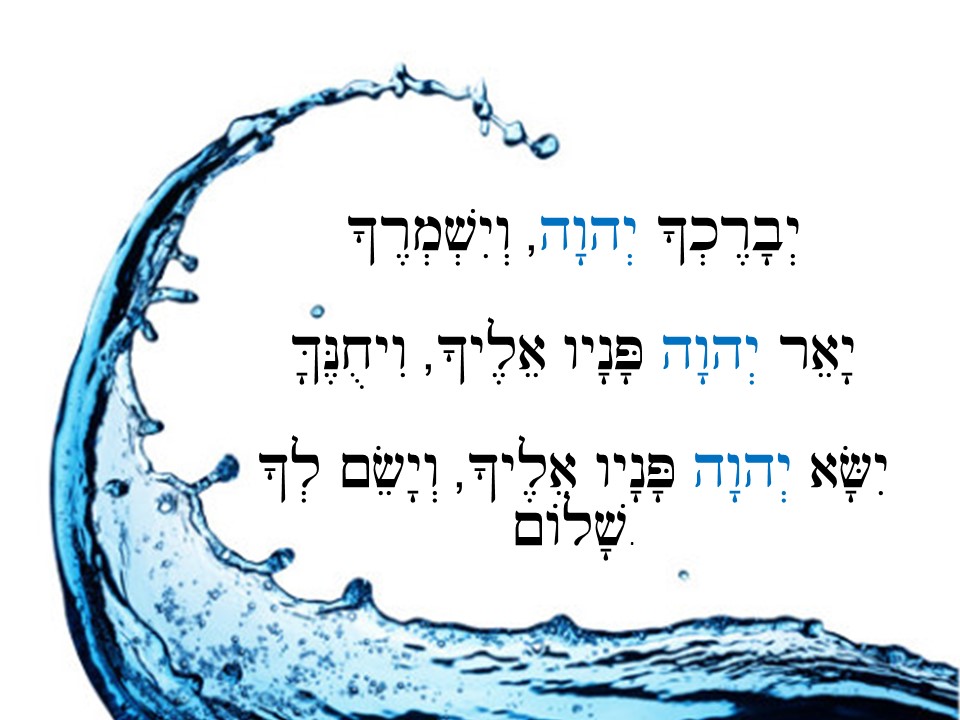 ORDE VAN DIENST 2 januari 2022NieuwjaarsdienstWELKOMKERKWelkom  

Zingen: Lied 511: 1, 5, 7 (Door goede machten)In goede machten liefderijk geborgenverwachten wij getroost wat komen mag.God is met ons des avonds en des morgens,is zeker met ons elke nieuwe dag.
Mededelingenintochtslied: Lied 212 (Laten wij zingend deze dag beginnen)5.Blijf ons geleiden, ga aan onze zijde!Al zal de hitte van de dag ons steken,wij zijn voor altijd van uw liefde zeker.Zing Halleluja!Moment van stiltebemoediging en groetKlein GloriaKyriegebedZingen: Lied 154b: 1, 2, 8, 10 (Heel de schepping, prijs de Heer)Kindermoment en kinderliedgebed om de Heilige Geestzingen: Lied 695: Heer raak mij aan met uw adem5.Heer, raak ons aan met uw adem, 
geef ons een vergezicht! 
Draag ons op uw vleugels, 
zegen ons met uw licht!Eerste lezing: Psalm 67 (NBV21)671Voor de koorleider. Bij snarenspel. Een psalm, een lied.2Moge God ons genadig zijn en ons zegenen,moge het licht van zijn gelaat over ons schijnen. sela3Dan zal men op aarde uw weg kennen,onder alle volken uw reddende kracht.4Dat de volken U loven, God, dat alle volken U loven.5Laten de naties juichen van vreugde, want U bestuurt de volken rechtvaardig,U wijst de naties op aarde de weg. sela6Dat de volken U loven, God, dat alle volken U loven.7De aarde heeft een rijke oogst gegeven, God, onze God, zegent ons.8Moge God ons zegenen opdat de einden der aardeontzag hebben voor Hem.Zingen: Lied 67: 1, 3Tweede lezing: Num 6: 22 – 27 (NBV21)De priesterzegen22De HEER zei tegen Mozes: 
23‘Zeg tegen Aäron en zijn zonen dat zij de Israëlieten met deze woorden moeten zegenen:24“Moge de HEER u zegenen en u beschermen,25moge de HEER het licht van zijn gelaat over u doen schijnen en u genadig zijn,26moge de HEER u zijn gelaat toewenden en u vrede geven.”27Wanneer zij mijn naam over het volk uitspreken, zal Ik de Israëlieten zegenen.’Zingen: Opw. 710 (Zegen mij)Zegen mij op de weg die ik moet gaan.Zegen mij op de plek waar ik zal staan.Zegen mij in alles, wat U van mij verlangt.O God, zegen mij alle dagen lang!Vader, maak mij tot een zegen;Ga mij niet voorbij.Regen op mij met uw Geest, Heer,Jezus, kom tot mijAls de bron van leven,Die ontspringt, diep in mij.Breng een stroom van zegen,Waarin U zelf steeds mooier wordt voor mij.Zegen ons waar we in geloof voor leven.Zegen ons waar we hoop en liefde geven.Zegen om de ander tot zegen te zijn.O God, zegen ons tot in eeuwigheid!Vader, maak ons tot een zegenHier in de woestijn.Wachtend op uw milde regenOm zelf een bron te zijn.Met een hart vol vredeZijn wij zegenend nabij.Van uw liefde delendWaarin wij zelf tot bron van zegen zijn.OverdenkingZingen: Vrede wens ik je toe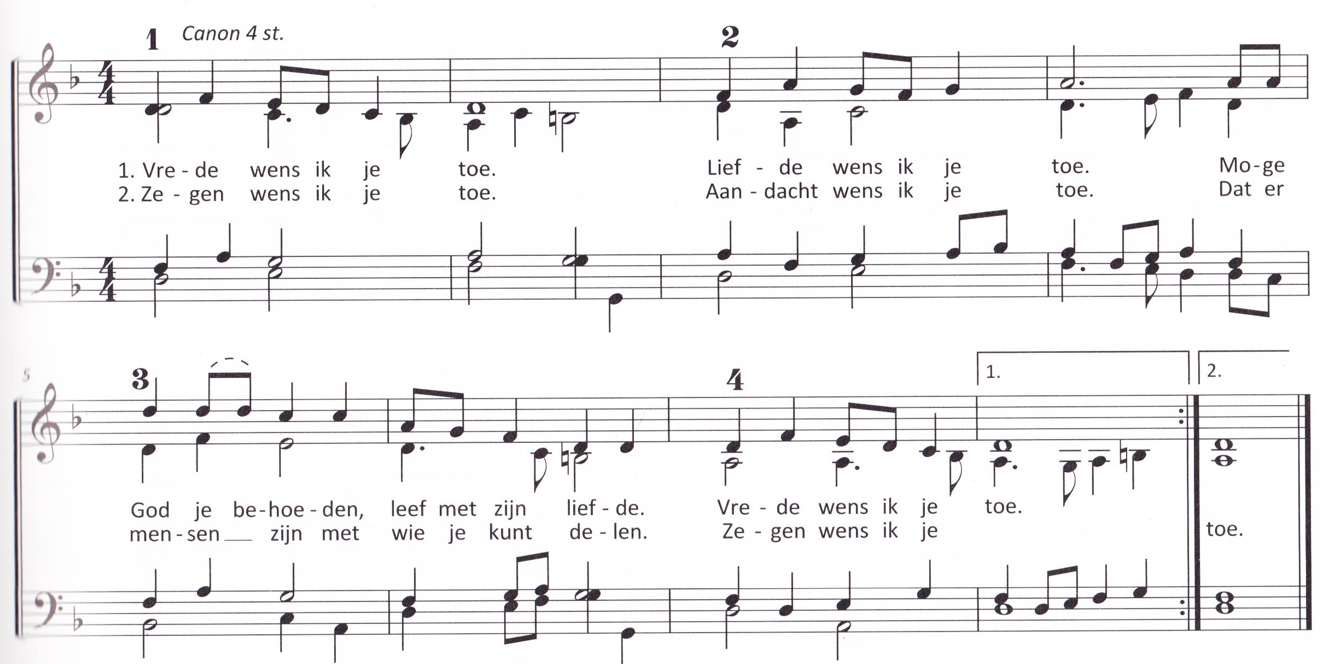 Dankgebed, voorbeden, stil gebed, Onze VaderCollectesSlotlied: Lied 425 (Vervuld van uw zegen)Wegzending en zegenNa afloop: luisteren naar: https://www.youtube.com/watch?v=f5C0Zg5C2Us Door goede machten trouw en stil omgeven,behoed, getroost, zo wonderlijk en klaar,zo wil ik graag met u, mijn liefsten, leven,en met u ingaan in het nieuwe jaar.Laat warm en stil de kaarsen branden heden,die Gij hier in ons duister hebt gebracht,breng als het kan ons samen, geef ons vrede.Wij weten het, uw licht schijnt in de nacht.1.Laten wij zingend deze dag beginnen!Geven wij stem aan onze diepe vreugde,omdat wij dankbaar ons in God verheugen.Zing Halleluja!2.Hij die het leven aan ons heeft gegeven,ons deze nacht omgaf met goede zorgen,roept ons nu vrolijk naar een nieuwe morgen.Zing Halleluja!3.Het is zijn zegen dat wij ons bewegen,dat hart en ziel van vreugde kunnen springen,met lijf en leden wij hem dank toezingen.Zing Halleluja!4.Bron van het goede, die ons zo behoedde,blijf elke nacht en dag, zo lang wij leven,ons met uw liefdevolle trouw omgeven.Zing Halleluja!1. Heel de schepping, prijs de Heer!Al zijn werken, geef Hem eer!En gij, engelen in koor,zing uw gloria ons voor.2. Zegen Hem, gij zon en maan, sterren in uw vaste baan, laat uw licht in volle schijn voor de Heer een loflied zijn8. En gij mensen, allen saam,zegen nu de hoge naam,voeg u in het grote koorvan zijn volk de eeuwen door.10. Al wat leeft, wees welgemoed,loof de Heer, want Hij is goed.Zegen Hem dan, hier en nu,want zijn goedheid zegent u.Heer, onze Heerhoe machtig is uw naamop heel de aarde (2x)Zie ik de hemelhet werk van uw handDe maan en sterrendoor U daar geplandDe hele aardeen alles wat leeftHet is echt ongelofelijkdat u dit aan ons geeftWie ben ik Heerdat U aan mij denkt?En mij uw aandachten liefde steeds schenktU geeft mij alles,ik kom niets tekortEn daarom dank ik U steeds weerU bent de grootste GodHeer, onze Heerhoe machtig is uw naamop heel de aarde (2x)1.Heer, raak mij aan met uw adem,reik mij uw stralend licht,wijs mij nieuwe wegen,geef op uw waarheid zicht.2.Raak met uw adem mijn onrusttot ik de rust hervind.Al mijn wonden heelt Gij:Gij ziet in mij uw kind.3.Wees ook de Geest die mij aanvuurten al mijn twijfels bant.Als geroepen kom ik:mijn tijd is in uw hand.4.Kom en doorstraal mijn dagen,
Geest van God uitgegaan,
die mijn ogen opent voor wie nu naast mij staan.God zij ons gunstig en genadig.Hij schenke ons 't gezegend lichtdat overvloedig en gestadigstraalt van zijn heilig aangezicht;opdat hier op aardeelk uw weg aanvaardeen tot U zich wend ',zo, dat allerwegenieder volk de zegenvan uw heil erkent.De aarde heeft de vrucht gegeven,die door de hemel werd verwekt,en uit haar schoot ontspruit nieuw levenwaar God zijn hand houdt uitgestrekt.God is ons genegen,onze God geeft zegen,Hij die alles geeft,Hij zal zijn geprezen,Hem zal alles vrezenwat op aarde leeft.Vervuld van uw zegengaan wij onze wegenvan hier, uit dit huiswaar uw stem wordt gehoordin Christus verbondentezamen gezondenop weg in een werelddie wacht op uw woordOm daar in genadeuw woorden als zadente zaaien tot diepin het donkerste daldoor liefde gedrevenom wie met ons levenuw zegen te brengendie vrucht dragen zal